Usage of Recommended SBS Information TLVJaesun Cha, Eunkyung Kim, Jae-joon Park, Seungkwon Baek, Sungcheol ChangETRIIntroductionAccording to IEEE Std 802.16-2012, a BSID is used to identify a neighbor BS during scanning interval allocation and scanning report, and the BSID of the neighbor BS is included in a MOB_NBR-ADV message. However, if there are a lot of neighbor SBSs, the system information of the neighbor SBSs may not included in the MOB_NBR-ADV message to decrease the size of the MOB_NBR-ADV message. In this case, BSIDs can’t be used to identify the neighbor SBSs. In order to solve this problem, Recommended SBS information TLV has been defined in the current draft. But, it is still unclear and complicate when this TLV is used. A basic rule is to use a BSID of a neighbor SBS only if the BSID of the neighbor SBS is in the MOB_NBR-ADV message. However, there is also an exceptional rule as shown in Figure 1. In the first exchange of scanning message, Recommended SBS information TLV is used because the detected neighbor SBS is not in the MOB_NBR-ADV message. However, the MS uses the BSID of the detected SBS in the second exchange of scanning messages because it has acquired the BSID of the SBS during scanning interval. The serving BS recognizes that the MS has acquired the BSID of the neighbor SBS once it receives from the MS any message that includes the BSID of the neighbor SBS that is not in the MOB_NBR-ADV message.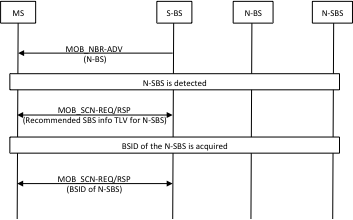 Figure 1 – usage of Recommended SBS information TLVThe MS operation and the BS operation for this exceptional case are not clearly defined in the current draft. Moreover, we have to consider whether this exceptional case is a general one or not. The MS shall decode a DCD message transmitted from the neighbor SBS to acquire the BSID of the neighbor SBS. The purpose of receiving the DCD message from a neighbor BS is to acquire the system information of the neighbor BS before HO to decrease HO interruption time. This means that the MS will try to acquire the system information of the neighbor SBS only if it determines the neighbor SBS can be a target BS when HO will occur in the future. In this case, it is better and more general to receive the system information of the neighbor SBS from the serving BS than from the neighbor SBS because the MS shall stop the communication with the serving BS to decode a message from the neighbor SBS. According to current draft, if the MS transmits a MOB_SCN-REP message that includes Neighbor Request TLV, the serving BS shall transmit a unicast MOB_NBR-ADV message to provide the system information of the neighbor SBS specified by the Neighbor Request TLV. Therefore, it is more general for the MS acquires the system information through the unicast MOB_NBR-ADV message. If we consider this mechanism, we can make the usage of Recommended SBS information TLV simpler as shown in Figure 2. In the first exchange of scanning messages, the MS uses the Recommended SBS information TLV because the BSID of the detected SBS is not in the MOB_NBR-ADV message. If the MS determines that the detected SBS can become a target SBS for potential HO, then it transmits the MOB_SCN-REP to request for system information of the detected SBS. After receiving the unicast MOB_NBR-ADV message from the serving BS as a response to the MOB_SCN-REP message, the MS will use BSID of the neighbor SBS because the BSID of the neighbor SBS is in the unicast MOB_NBR-ADV message. As a result, there is only one rule for usage of Recommended SBS information TLV. If a BSID of a neighbor SBS is in MOB_NBR-ADV message, the BSID is used. Otherwise, Recommended SBS information TLV is used. 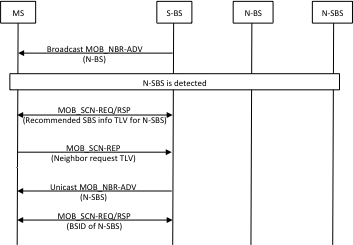 Figure 2 – Usage of Recommended SBS information TLV Proposed Texts----------------- Start of the text proposal --------------------------------------------------------------------------------------[Remedy 1: Change the texts in subclause 6.3.2.3.43 as follows:] 6.3.2.3.43 MOB_SCN-REQ (scanning interval allocation request) messageInsert the following texts at the end of 6.3.2.3.43 as indicated: The following TLV may be included in the MOB_SCN-REQ message to indicated CSGID of BSs to be scanned. 	CSGID		CSGID is a common identifier used to identify the BSs belonging to the same CSG. (see 17.1.3)The following TLVs may be included in the MOB_SCN-REQ message to indicate neighbor SBSs of which BSIDs are not defined in the MOB_NBR-ADV message or not shared with the serving BS.If the BSID of a neighbor SBS that the MS plans to scan is not in the MOB_NBR-ADV message, the following TLV shall be included in the MOB_SCN-REQ message to identify the neighbor SBS:	Recommended SBS information		Information of the recommended SBSs that the MS plans to scan. (see 11.20.4)[Remedy 2: Change the texts in subclause 6.3.2.3.44 as follows:] 6.3.2.3.44 MOB_SCN-RSP (scanning interval allocation response) messageInsert the following texts at the end of 6.3.2.3.44 as indicated: The following TLV may be included in the MOB_SCN-RSP message to indicated CSGID of BSs to be scanned. 	CSGID		CSGID is a common identifier used to identify the BSs belonging to the same CSG. (see 17.1.3)If the BSID in MOB_SCN-RSP is (a) not in the MOB_NBR-ADV message and, (b) not reported by the BS to the MS, then the following TLV shall be in that MOB_SCN-RSP:If the BSID of a neighbor SBS that the serving BS requests the MS to scan is not in the MOB_NBR-ADV message, the following TLV shall be included in the MOB_SCN-RSP message to identify the neighbor SBS:	Recommended SBS information		Information of the recommended SBSs to be scanned.that the MS plans to scan. (see 11.20.4)[Remedy 3: Change the texts in subclause 6.3.2.3.45 as follows:] 6.3.2.3.45 MOB_SCN-REP (scanning result report) messageInsert the following texts at the end of 6.3.2.3.45 as indicated: The MOB_SCN-REP message may include the following TLV.	Neighbor requestThis TLV is included in the MOB_SCN-REP to request a serving BS to unicast MOB_NBR-ADV message that contains system information of the neighbor BSs indicated by this TLV.If the BSID in MOB_SCN-RSP is (a) not in the MOB_NBR-ADV message and, (b) not reported by the MS to the BS, then the following TLV shall be in that MOB_SCN-REP:If the BSID of a neighbor SBS that the MS report to the serving BS is not in the MOB_NBR-ADV message, the following TLV shall be included in the MOB_SCN-REP message:	Scanning result		Measurement report (see 11.19.4)----------------- End of the text proposal --------------------------------------------------------------------------------------ProjectIEEE 802.16 Broadband Wireless Access Working Group <http://ieee802.org/16>IEEE 802.16 Broadband Wireless Access Working Group <http://ieee802.org/16>TitleUsage of Recommended SBS Information TLVUsage of Recommended SBS Information TLVDate Submitted2014-08-092014-08-09Source(s)Jaesun Cha, Eunkyung Kim, Jae-joon Park, Seungkwon Baek, Sungcheol ChangETRIE-mail:	 jscha@etri.re.kr *<http://standards.ieee.org/faqs/affiliationFAQ.html>Re:Working Group Letter Ballot #39a on IEEE P802.16q/D2Working Group Letter Ballot #39a on IEEE P802.16q/D2AbstractThis contribution clarifies the usage of Recommended SBS information TLV.This contribution clarifies the usage of Recommended SBS information TLV.PurposeTo discuss and adopt the proposed texts in IEEE P802.16q draftTo discuss and adopt the proposed texts in IEEE P802.16q draftNoticeThis document does not represent the agreed views of the IEEE 802.16 Working Group or any of its subgroups. It represents only the views of the participants listed in the “Source(s)” field above. It is offered as a basis for discussion. It is not binding on the contributor(s), who reserve(s) the right to add, amend or withdraw material contained herein.This document does not represent the agreed views of the IEEE 802.16 Working Group or any of its subgroups. It represents only the views of the participants listed in the “Source(s)” field above. It is offered as a basis for discussion. It is not binding on the contributor(s), who reserve(s) the right to add, amend or withdraw material contained herein.ReleaseThe contributor grants a free, irrevocable license to the IEEE to incorporate material contained in this contribution, and any modifications thereof, in the creation of an IEEE Standards publication; to copyright in the IEEE’s name any IEEE Standards publication even though it may include portions of this contribution; and at the IEEE’s sole discretion to permit others to reproduce in whole or in part the resulting IEEE Standards publication. The contributor also acknowledges and accepts that this contribution may be made public by IEEE 802.16.The contributor grants a free, irrevocable license to the IEEE to incorporate material contained in this contribution, and any modifications thereof, in the creation of an IEEE Standards publication; to copyright in the IEEE’s name any IEEE Standards publication even though it may include portions of this contribution; and at the IEEE’s sole discretion to permit others to reproduce in whole or in part the resulting IEEE Standards publication. The contributor also acknowledges and accepts that this contribution may be made public by IEEE 802.16.Patent PolicyThe contributor is familiar with the IEEE-SA Patent Policy and Procedures:<http://standards.ieee.org/guides/bylaws/sect6-7.html#6> and <http://standards.ieee.org/guides/opman/sect6.html#6.3>.Further information is located at <http://standards.ieee.org/board/pat/pat-material.html> and <http://standards.ieee.org/board/pat>.The contributor is familiar with the IEEE-SA Patent Policy and Procedures:<http://standards.ieee.org/guides/bylaws/sect6-7.html#6> and <http://standards.ieee.org/guides/opman/sect6.html#6.3>.Further information is located at <http://standards.ieee.org/board/pat/pat-material.html> and <http://standards.ieee.org/board/pat>.